Tree Protection (Built-up Urban Areas) Declaration 2009 (No 1)Notifiable Instrument NI2009—62made under the Tree Protection Act 2005  s7  (Application of the Act-Built- up areas)1	Name of instrumentThis instrument is called the Tree Protection (Built-up Urban Areas) Declaration 2009 (No 1).2	Commencement This instrument commences on the day after notification.3	DeterminationI declare the built-up urban areas to be as shown in part 1 to 6 of Schedule 1, those being:Part 1 – Gungahlin suburbs and Hall Part 2 – Belconnen suburbsPart 3 – Canberra Central suburbs (including Oaks Estate)
Part 4 – Weston Creek suburbs
Part 5 –  suburbsPart 6 – Tuggeranong suburbs (including Tharwa and Hume)4	RevocationI revoke Instrument NI 2007-246	Jon Stanhope MLA
	Minister for Territory and Municipal Services	19 January 2009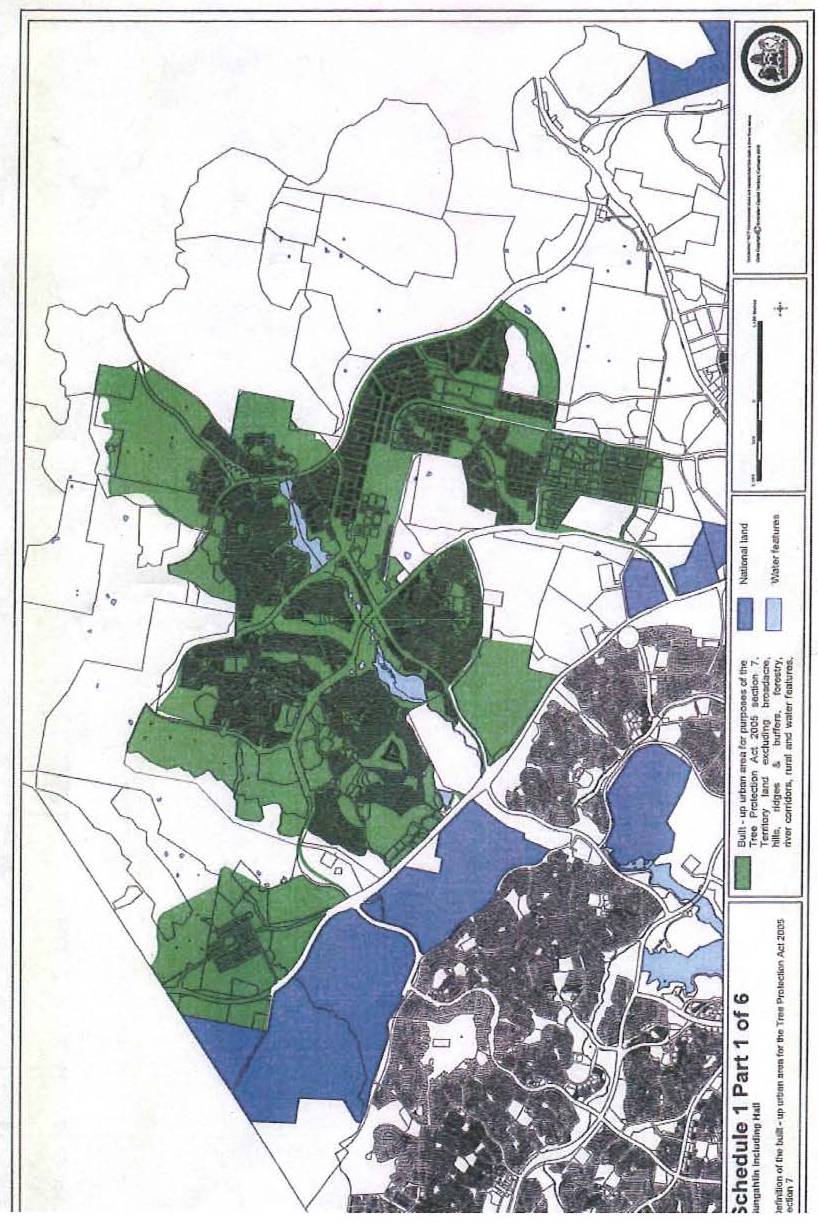 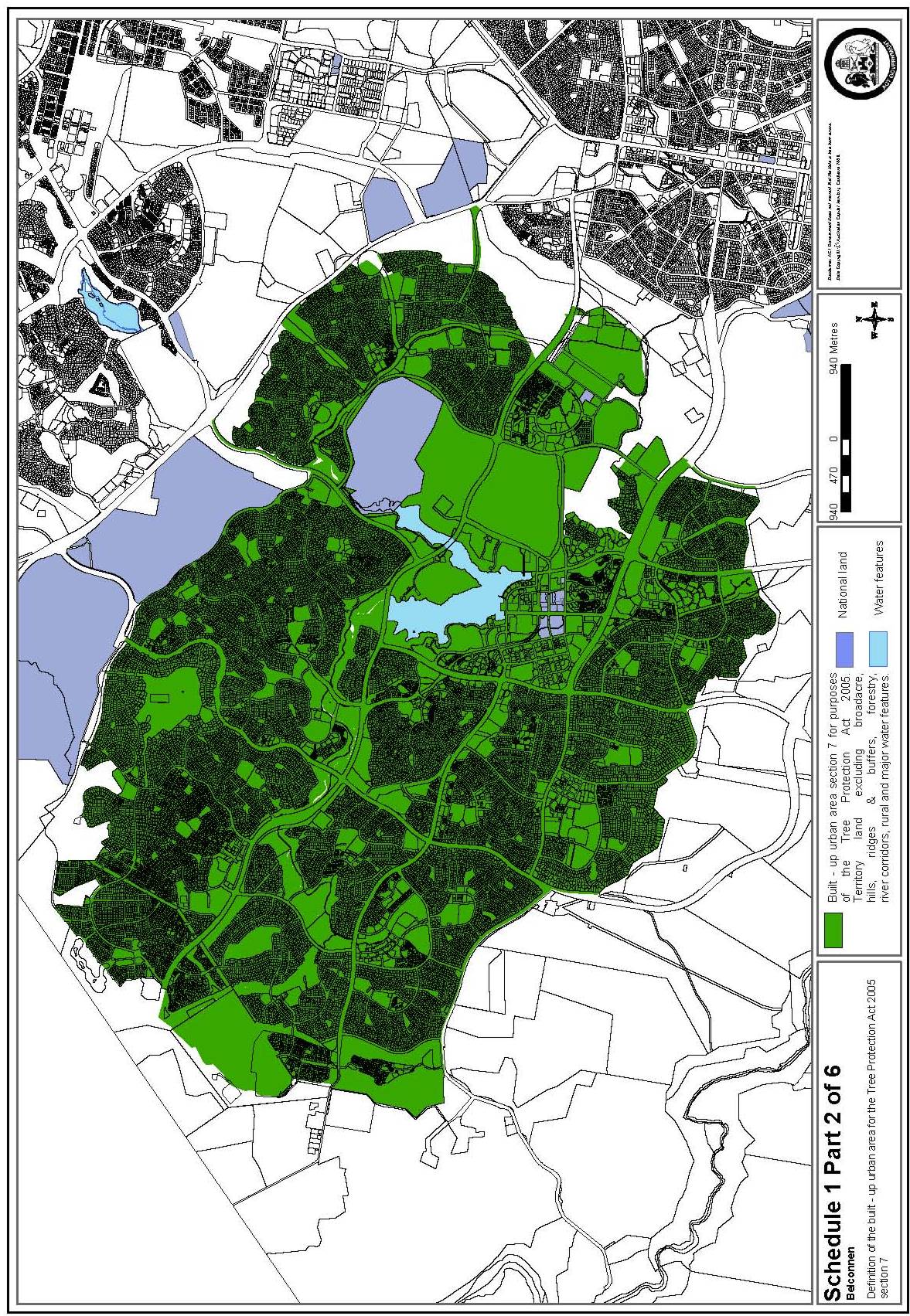 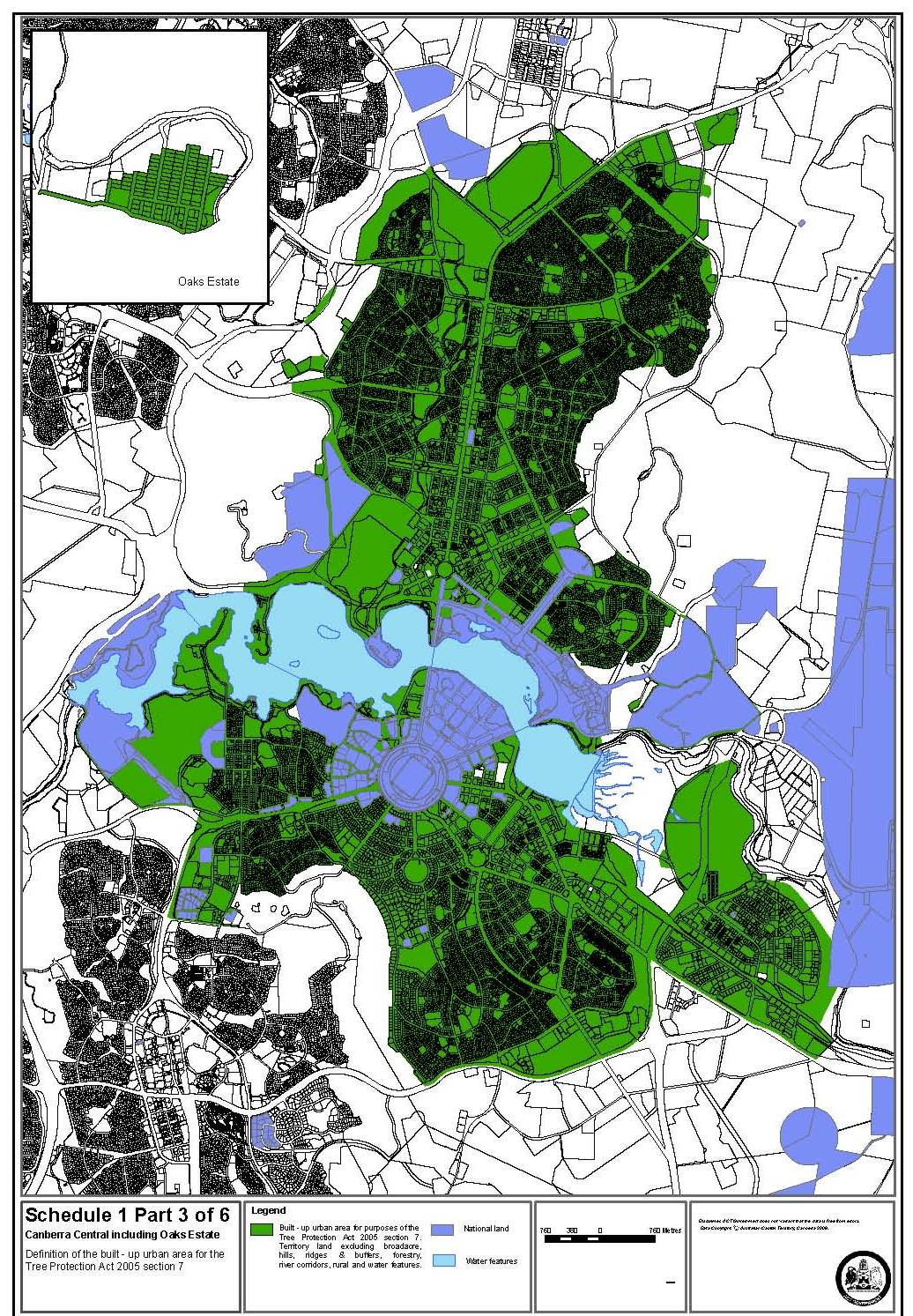 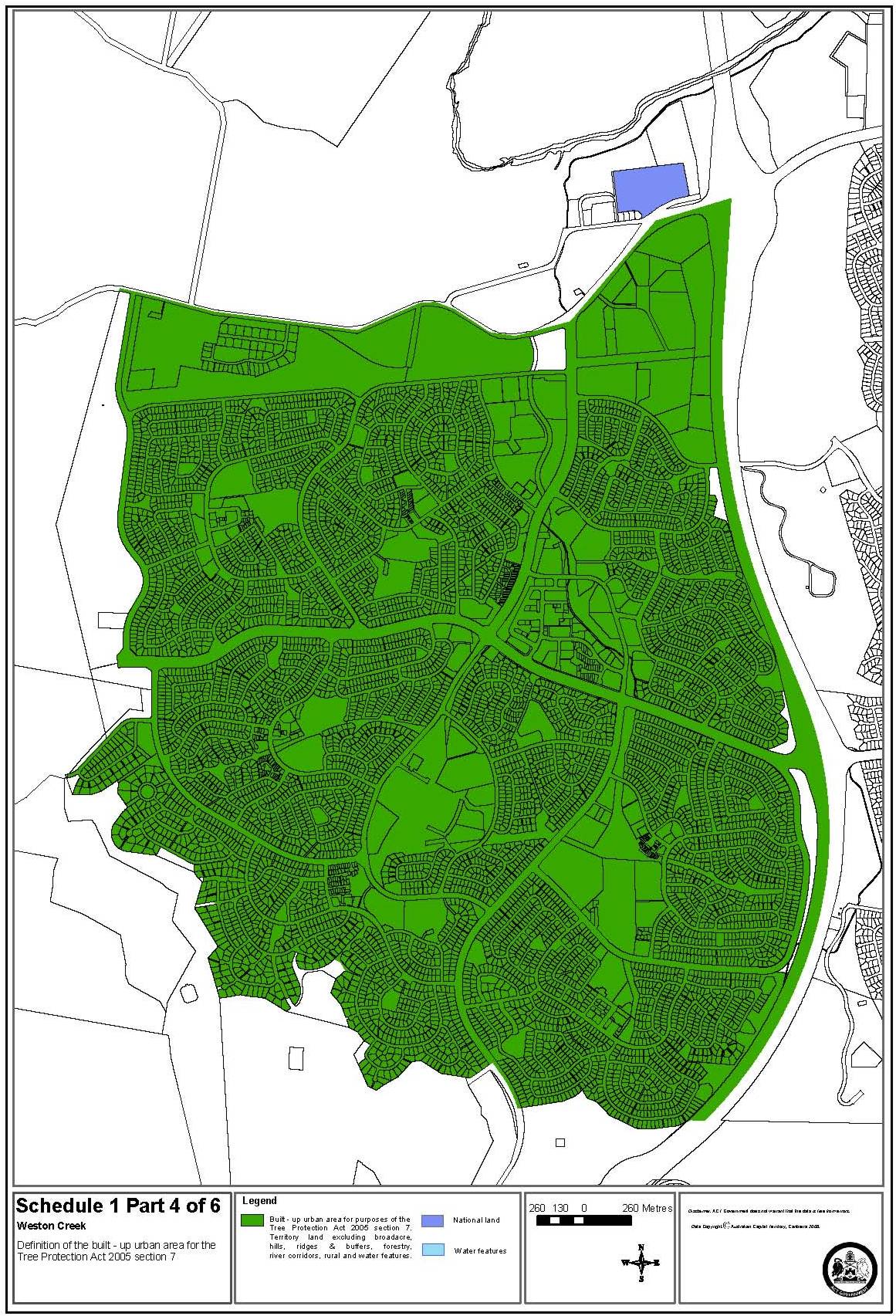 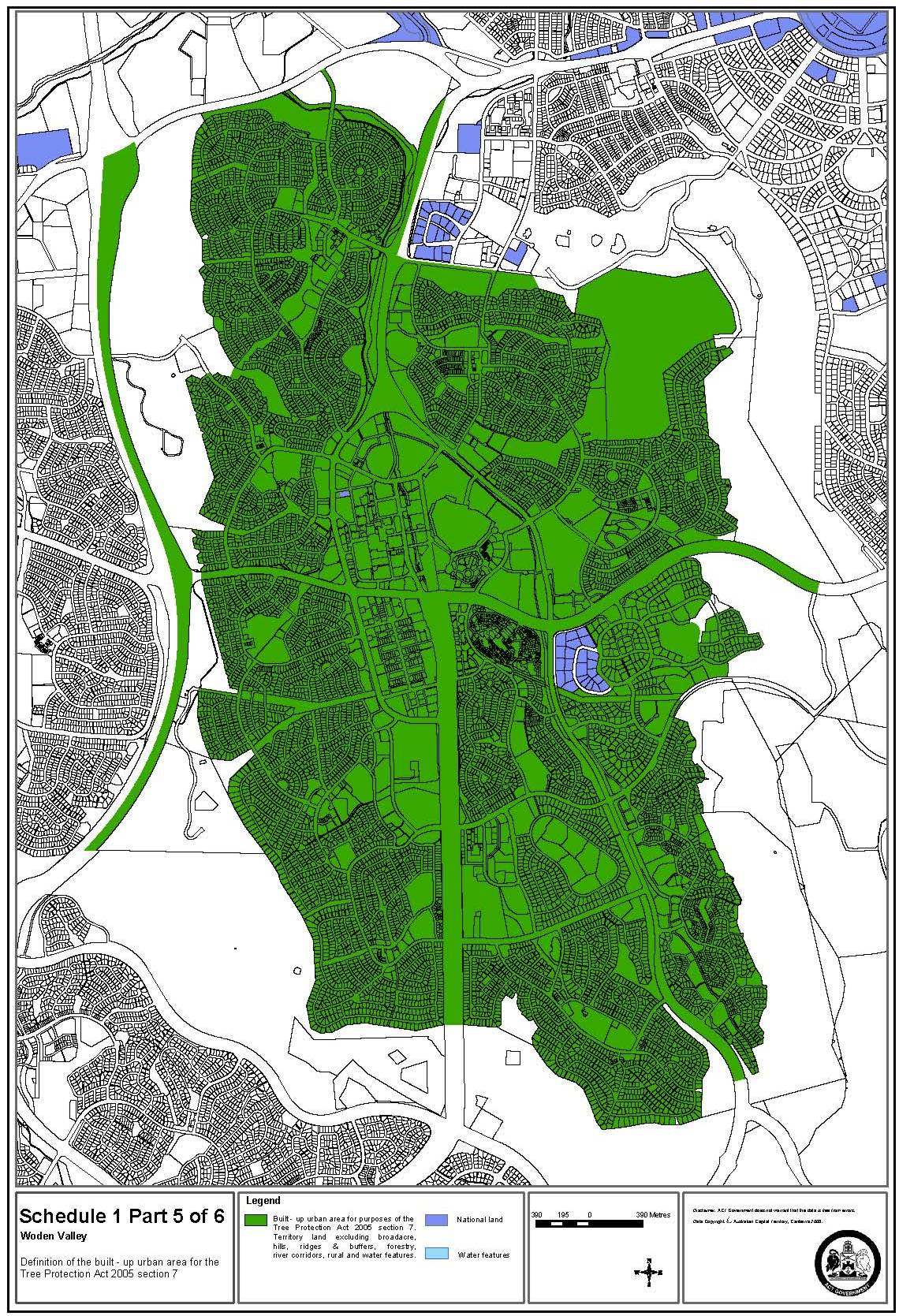 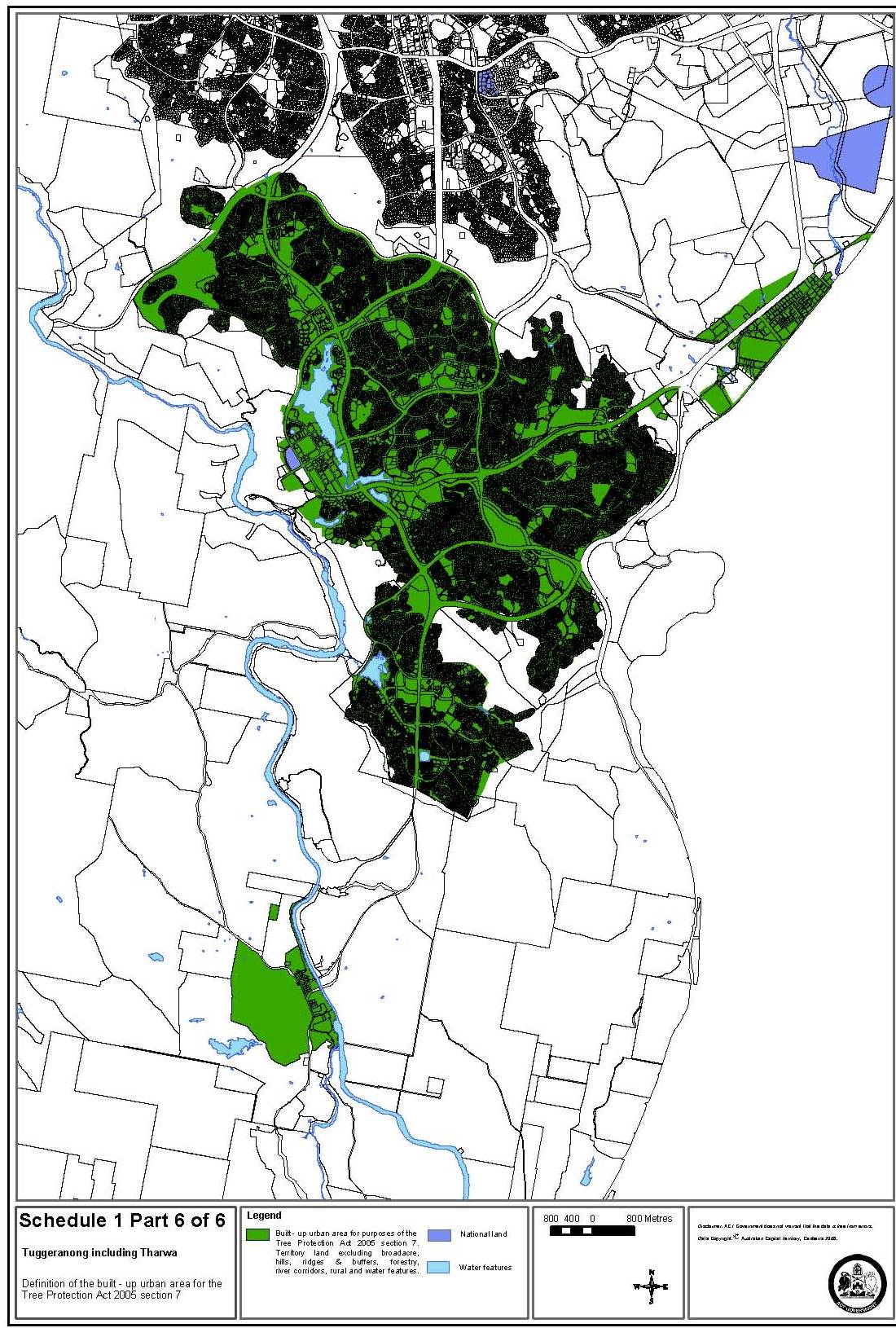 